TEHNISKĀ SPECIFIKĀCIJA Nr. TS 1603.044 v1Kombinētais metāla ripzāģisAttēlam ir informatīvs raksturs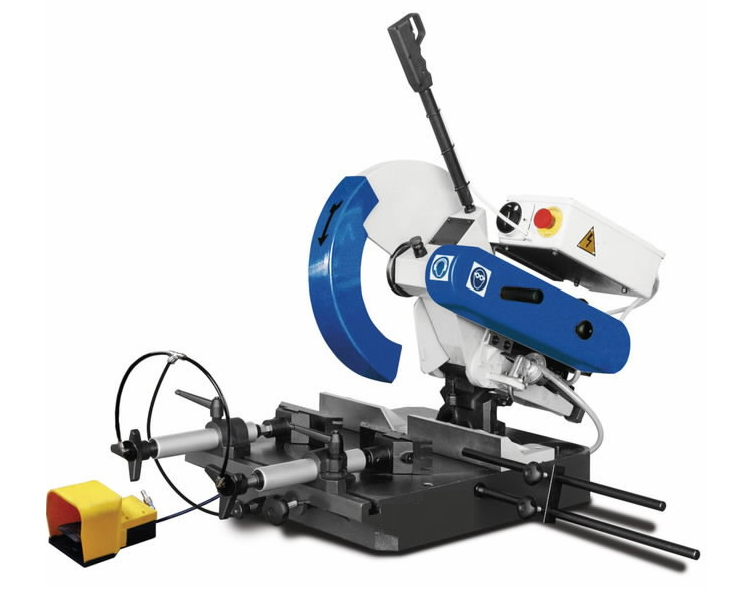 Nr.AprakstsMinimālā tehniskā prasībaPiedāvātās preces konkrētais tehniskais aprakstsAvotsPiezīmesVispārīgā informācijaVispārīgā informācijaVispārīgā informācijaRažotājs (nosaukums, ražotnes atrašanās vieta).Norādīt informāciju1603.044 Kombinētais metāla ripzāģis, (darbināms no elektrotīkla)Norādīt pilnu preces tipa apzīmējumuParauga piegādes laiks tehniskajai izvērtēšanai (pēc pieprasījuma), darba dienasNorādīt vērtībuStandartiStandartiStandartiAtbilst Eiropas savienības direktīvai 2006/42/EK, par mašīnām, un ar kuru groza Direktīvu 95/16/EK AtbilstAtbilst Eiropas savienības direktīvai 2014/30/ES, par dalībvalstu tiesību aktu saskaņošanu attiecībā uz elektromagnētisko savietojamību AtbilstAtbilst Eiropas savienības direktīvai 2011/65/ES, par dažu bīstamu vielu izmantošanas ierobežošanu elektriskās un elektroniskās iekārtās AtbilstDokumentācijaDokumentācijaDokumentācijaIesniegts preces attēls, kurš atbilst sekojošām prasībām: ".jpg" vai “.jpeg” formātā;izšķiršanas spēja ne mazāka par 2Mpix;ir iespēja redzēt  visu preci un izlasīt visus uzrakstus, marķējumus uz tā;attēls nav papildināts ar reklāmu.AtbilstIr iesniegta piedāvātā materiāla ražotāja izsniegta un parakstīta ES Atbilstības deklarācija.Atbilstības deklarācija jāiesniedz latviešu valodā vai arī jāiesniedz oriģināls ar apliecinātu tulkojumu latviskiAtbilstOriģinālā lietošanas instrukcija sekojošās valodāsLV Tehniskā informācijaTehniskā informācijaTehniskā informācijaJauda, kW≥ 1.7Ātrums bez slodzes:  min⁻¹≥ 1300Barošanas spriegums, V400Barošanas sprieguma frekvence, Hz50Zāģripas diametrs, mm≥ 300Griešanas diametrs 90 ° apaļš materiāls, mm≥ 100Griešanas izmērs 90 ° kvadrātveida, mm≥  100 x 100Obligātā komplektācijaObligātā komplektācijaObligātā komplektācijaKombinētais metāla ripzāģis1 gabAtbilstoša diametra zāģripa melnajam metālam 2 gabAtbilstoša diametra zāģripa alumīnijam2 gabAtbilstoša diametra zāģripa nerūsējošā tēraudam2 gabInstrukcija Latviešu valodāIekļauta komplektā